### PARA TODOS ###### PARA TODOS ###P4. Entre as opções de cursos que eu vou ler, quais o senhor(a) concluiu? (LEIA AS OPÇÕES – RU POR LINHA) ### NÃO ACEITAR SIM (CÓD. 1) NOS ITENS C, D e E, SE APENAS CURSOU ENSINO MÉDIO - SIM (CÓD. 1) NO ITEM A E NÃO (CÓD. 2) NO ITEM B ###### NÃO ACEITAR “NÃO” E “NÃO SABE” (CÓDS. 2 E 97) PARA TODOS OS ITENS DE RESPOSTA ###### SE ACASO HOUVER CÓD. 2 (NÃO) NO ITEM A CÓD. 1 (SIM) NO ITEM B, NÃO PROSSEGUIR E EXIBIR A SEGUINTE MENSAGEM PARA O ENTREVISTADOR:“ENTREVISTADOR: NÃO É POSSÍVEL A CONCLUSÃO DE NÍVEL SUPERIOR DE ENSINO SEM CONCLUIR O NÍVEL MÉDIO DE ENSINO.” REAPLICAR A QUESTÃO ###### CASO O DIRETOR TENHA CONCLUÍDO CURSO DE ENSINO SUPERIOR, ESPECIALIZAÇÃO, MESTRADO OU DOUTORADO (CÓD. 1 EM QUALQUER ITEM DE B a E) E TENHA DECLARADO IDADE <= 20 ANOS, APRESENTE A SEGUINTE QUESTÃO:ENTREVISTADOR, LEIA: O(A) senhor(a) havia me dito que tem _______(IDADE DECLARADA EM P2) anos. O(A) senhor(a) confirma que já concluiu o_____________(ITEM DE B a E COM CÓD.1 NA P4)? ###### SOMENTE PARA DIRETORES DE ESCOLA – NÃO APLICAR PARA ESCOLAS QUE RESPONDERAM A P1A ###P5. Há quantos anos o(a) senhor(a) atua como diretor(a) nesta escola?### CASO O DIRETOR TENHA DECLARADO CÓDS. 4 OU 5 NA P5 E TENHA DECLARADO IDADE <=25 ANOS, APRESENTE A SEGUINTE QUESTÃO:ENTREVISTADOR, LEIA: O(A) senhor(a) havia me dito que tem ___(IDADE DECLARADA EM P2) anos. O(A) senhor(a) confirma há quantos anos atua como diretor(a) nesta escola? _____________(ITEM DO CÓD. 4 OU DO CÓD. 5)?###### PARA TODOS ###P6. O(A) senhor(a) já usou a Internet? (RU)### SOMENTE PARA QUEM JÁ USOU A INTERNET (CÓD. 1 NA P6) ###P7. Quando o(a) senhor(a) usou a Internet pela última vez? (LEIA AS OPÇÕES – RU)Agora vamos falar sobre o acesso à Internet e o uso de tecnologias no(a) _______________ (PROGRAMAÇÃO, TRAZER O NOME DA ESCOLA). Por favor considere que a Internet da escola é a conexão utilizada para atividades administrativas ou pedagógicas, pela diretoria, pelos professores ou pelos alunos. ### PARA TODOS ###P8. Esta escola possui acesso à Internet? (RU)### SOMENTE ESCOLAS QUE NÃO POSSUEM ACESSO À INTERNET (CÓD. 2 (NÃO) NA P8) ###P9. Por quais motivos a escola não tem acesso à Internet? (LEIA AS OPÇÕES – RU POR LINHA)### NÃO ACEITAR CÓD. 2 (NÃO) EM TODOS OS ITENS DA PERGUNTA ###### PARA TODOS ###P10. Essa escola possui ______________________(LEIA AS OPÇÕES)? E ___________________? (CONTINUE LENDO AS OPÇÕES – RU POR LINHA)### CASO HAJA 1 (UM) OU MAIS TIPOS DE COMPUTADOR, APLICAR P11 e P13 NA HORIZONTAL PARA CADA ITEM COM RESPOSTA CÓD. 1 (SIM) NA P10 ###P11. E quantos ____________________ (LEIA AS OPÇÕES CITADAS NA P10) estão funcionando? E quantos _______________? (CONTINUE LENDO AS OPÇÕES CITADAS NA P10)### SOMENTE ESCOLAS QUE POSSUEM COMPUTADOR EM FUNCIONAMENTO (RESPOSTA MAIOR QUE 0 (ZERO) EM QUALQUER ITEM DA P11) ###P13. Dos equipamentos que estão funcionando, quantos ____________________ (LEIA AS OPÇÕES CITADAS NA P11) estão disponíveis para o uso dos alunos para a realização de atividades educacionais? E quantos _______________? (CONTINUE LENDO AS OPÇÕES CITADAS NA P11)### P13 NÃO PODE SER MAIOR QUE P11 ###### SOMENTE PARA ESCOLAS QUE POSSUEM COMPUTADOR (CÓD. 1 (SIM) EM QUALQUER ITEM DA P10) ###P14. Quando a escola recebeu computadores de mesa, portáteis ou tablets novos pela última vez? (LEIA AS OPÇÕES – RU)### APLICAR P15 E P16 NA HORIZONTAL ###### PARA TODOS ###P15. Essa escola possui ______________________ para desenvolvimento de atividades pedagógicas? (LEIA AS OPÇÕES – RU)### SOMENTE ESCOLAS QUE POSSUEM INTERNET (CÓD. 1 (SIM) NA P8) ###### APLICAR P16 NA HORIZONTAL, PARA CADA ITEM COM RESPOSTA CÓD. 1 (SIM) NA P15 ###P16. E o(a)__________(LEIA O ITEM) é utilizado(a) para acessar a Internet nesta escola? (LEIA AS OPÇÕES – RU)### PARA TODOS ###P17. A escola utilizou telefone celular para acessar a Internet nos últimos 12 meses, mesmo que não seja um telefone celular da própria escola? (RU)P18. A escola utilizou telefone celular para a realização de atividades administrativas ou pedagógicas nos últimos 12 meses, mesmo que não seja um telefone celular da própria escola? (RU)### SOMENTE PARA QUEM USOU CELULARES EM ATIVIDADES ADMINISTRATIVAS (CÓD. 1 NA P18) ###P19. Estes telefones celulares são (LEIA AS OPÇÕES – RU POR LINHA): ### NÃO ACEITAR CÓD.2 (NÃO) EM TODOS OS ITENS DA PERGUNTA ###### SOMENTE ESCOLAS QUE POSSUEM INTERNET (CÓD. 1 (SIM) NA P8) ###P20. Nesta escola, qual é o principal tipo de conexão utilizado para acessar a Internet? (LEIA AS OPÇÕES – RU)### PARA A OPÇÃO DE “CONEXÃO DISCADA” NA P20, NÃO APLICAR P21 E MARCAR AUTOMATICAMENTE CÓD. 1 (ATÉ 256 KBPS) ###P21.  E qual é a velocidade da principal conexão à Internet da escola? (RU)P22. A escola tem WiFi? (RU)### SOMENTE ESCOLAS QUE POSSUEM WIFI (CÓD. 1 NA P22) ###P23. O WiFi desta escola é: _____________(LEIA AS OPÇÕES – RU)### APLICAR A SEQUÊNCIA DA P24 ATÉ P26 NA HORIZONTAL ###### PARA TODOS ###P24. A escola possui____________________________? (LEIA AS OPÇÕES DE A A G – RU POR LINHA)### SOMENTE ESCOLAS QUE POSSUEM INTERNET (CÓD. 1 (SIM) NA P8) ###### SE CÓD. DIFERENTE DE 1 (SIM) EM P8, NÃO APLICAR P25 E P26 ###### APLICAR P25 NA HORIZONTAL PARA CADA ITEM COM RESPOSTA CÓD. 1 (SIM) NA P24 ###### SE CÓDS. 2, 97 OU 98 EM ALGUM ITEM DA P24, NÃO APLICAR PARA O ITEM AS PERGUNTAS P25 E P26 ###P25. E há acesso à Internet no(a)____________? (RU)### SOMENTE ESCOLAS QUE POSSUEM INTERNET (CÓD. 1 (SIM) NA P8) ###### SE CÓD. DIFERENTE DE 1 (SIM) EM P8, NÃO APLICAR P25 E P26 ###### APLICAR P26 NA HORIZONTAL, PARA CADA ITEM COM RESPOSTA CÓD. 1 (SIM) NA P25 ###### SE CÓDS. 2, 97 OU 98 EM ALGUM ITEM DA P25, NÃO APLICAR PARA O ITEM A PERGUNTA P26 ###P26. Os alunos podem acessar a Internet da escola no(a)____________? (RU)### SOMENTE ESCOLAS QUE POSSUEM LABORATÓRIO DE INFORMÁTICA (CÓD 1.NO ITEM E DA P24) E POSSUAM PELO MENOS 1 COMPUTADOR DE MESA FUNCIONANDO NA ESCOLA (RESPOSTA DIFERENTE DE 0 (NENHUM) NO ITEM A DA P11 ###P27. Existe computador de mesa instalado e funcionando no laboratório de informática?### PARA TODOS ###P28. Nesta escola, os alunos ______________? (LEIA AS OPÇÕES – RU)### SOMENTE ESCOLAS QUE POSSUEM COMPUTADORES EM FUNCIONAMENTO PARA USO DOS ALUNOS (RESPOSTA MAIOR QUE 0 (ZERO) EM QUALQUER ITEM DA P13) E ACESSO À INTERNET DISPONÍVEL PARA OS ALUNOS (CÓD. 1 (SIM) EM QUALQUER ITEM DA P26) ###P29. Os alunos podem utilizar os computadores e a Internet da escola_________________? (LEIA AS OPÇÕES – RU POR LINHA)### SOMENTE ESCOLAS QUE POSSUEM COMPUTADORES EM FUNCIONAMENTO (RESPOSTA MAIOR QUE 0 (ZERO) EM QUALQUER ITEM DA P11) E ACESSO À INTERNET (CÓD 1 (SIM) NA P8) ###P30. Os computadores e a Internet da escola podem ser utilizados pelas pessoas que moram perto da escola ou pelos familiares dos alunos? (RU)### PARA TODOS ###P31. Atualmente, a escola atende alunos com deficiência___________? (LEIA AS OPÇÕES – RU POR LINHA)### SOMENTE ESCOLAS QUE POSSUEM COMPUTADORES EM FUNCIONAMENTO (RESPOSTA MAIOR QUE 0 (ZERO) EM QUALQUER ITEM DA P11) ###P32. A escola conta com ____________? (LEIA AS OPÇÕES – RU POR LINHA)Agora, vamos falar sobre o uso de sistemas, plataformas e redes pelo(a) _______________ (PROGRAMAÇÃO, TRAZER O NOME DA ESCOLA):### PARA TODOS ###P33. A escola registra ou consulta em formato eletrônico________________: (LEIA AS OPÇÕES – ENTREVISTADOR, A CADA TRÊS ITENS, REPITA O ENUNCIADO – RODIZIAR – RU POR ITEM)P34. Esta escola utiliza______________ (LEIA AS OPÇÕES – RU POR LINHA)?P35. Esta escola possui______________ (LEIA AS OPÇÕES – RU POR LINHA):### SOMENTE ESCOLAS QUE POSSUEM APLICATIVO (CÓD 1. NO ITEM E DA P35) ###P36. Nos últimos 12 meses, a escola disponibilizou no aplicativo para telefone celular ou tablet algum dos seguintes recursos? (LEIA AS OPÇÕES – RODIZIAR ITENS – RU POR ITEM) (ATENÇÃO, ENTREVISTADOR: A CADA TRÊS ITENS, REPITA O ENUNCIADO)### SOMENTE ESCOLAS QUE POSSUEM PERFIL OU PÁGINA EM REDES SOCIAIS (CÓD 1. NO ITEM D DA P35) ###P37. A escola possui perfil ou conta no____________? (LEIA OS ITENS – RODIZIAR ITENS – RU POR LINHA)P38. Nos últimos 12 meses, a escola realizou alguma das seguintes atividades nas redes sociais? (LEIA AS OPÇÕES – REPITA O ENUNCIADO A CADA TRÊS ITENS – RU POR ITEM - RODIZIAR ITENS)### PARA TODOS ###P39. Esta escola utiliza ambiente ou plataforma virtual de aprendizagem? (LEIA AS OPÇÕES – RU)### SOMENTE ESCOLAS QUE POSSUEM AMBIENTE OU PLATAFORMA VIRTUAL DE APRENDIZAGEM (CÓD 1. NA P39) ###P40. Este ambiente ou plataforma virtual de aprendizagem permite que__________: (LEIA AS OPÇÕES – RU POR LINHA – REPITA O ENUNCIADO A CADA TRÊS ITENS)P41. A escola utiliza as informações e os conteúdos publicados pelos alunos no ambiente ou na plataforma virtual de aprendizagem para__________________? (LEIA AS OPÇÕES – RU POR LINHA)### PARA TODOS ###P42. Nos últimos 12 meses, a escola utilizou_____________? (LEIA AS OPÇÕES – RU POR LINHA):P43. A escola possui algum documento que define a política de proteção de dados e de segurança da informação? (LEIA AS OPÇÕES – RU)P44. Os__________________ (LEIA AS OPÇÕES – RU POR LINHA) são informados e dão consentimento sobre o compartilhamento de imagens, vídeos ou fotos?P45. Nos últimos 12 meses, esta escola realizou debates ou palestras sobre privacidade e proteção de dados?P46. O currículo adotado pela escola prevê atividades que abordem alguns dos seguintes temas relacionados ao uso seguro, responsável e crítico da Internet para os alunos? (LEIA AS OPÇÕES – REPITA O ENUNCIADO A CADA TRÊS ITENS – RU POR LINHA)### SOMENTE ESCOLAS QUE RESPONDERAM CÓD. 1 (SIM) EM ALGUM DOS ITENS DA P46 ###### SE CÓDS. 2, 97 OU 98 EM TODOS OS ITENS DA P46 E ESCOLA PÚBLICA, PULE PARA P50. SE CÓDS. 2, 97 OU 98 E ESCOLA PRIVADA, PULE PARA P51 ###P47. Em geral, as atividades que abordam esses temas relativos ao uso seguro, responsável e crítico da Internet são desenvolvidas através de_______________?  (LEIA AS OPÇÕES – RU POR LINHA)### SOMENTE ESCOLAS QUE RESPONDERAM CÓD. 1 (SIM) EM ALGUM DOS ITENS DA P46 ###P48. E de maneira geral, essas atividades que abordam temas relativos ao uso seguro, responsável e crítico da Internet _______________? (LEIA AS OPÇÕES – RU)P49. Em geral, com que frequência estas atividades que abordam temas relativos ao uso seguro, responsável e crítico da Internet são realizadas com os alunos ____________? (LEIA AS OPÇÕES – RU)### SOMENTE ESCOLAS PÚBLICAS ###P50. Nos últimos 12 meses, a rede de ensino da qual a escola faz parte ofereceu formação para os professores sobre o uso de tecnologias digitais em atividades pedagógicas? (RU)### PARA TODOS ###P51. Nos últimos 12 meses, a escola realizou formação presencial ou a distância para os professores sobre ______________? (LEIA AS OPÇÕES – REPITA O ENUNCIADO A CADA TRÊS ITENS – RU POR LINHA)Agora, vamos falar das atividades realizadas pelo senhor(a) na gestão escolar.### SOMENTE PARA DIRETORES DE ESCOLA – NÃO APLICAR PARA ESCOLAS QUE RESPONDERAM A P1A ###P53. Nos últimos 12 meses, nesta escola, o(a) senhor(a) se reuniu com os professores ou outros funcionários para discutir o uso de tecnologias na escola?### SOMENTE PARA CÓD.1 (SIM) NA P53 ###P54. E com que frequência o(a) senhor(a) se reúne com os professores ou outros funcionários para discutir o uso de tecnologias na escola? (RU) ### SOMENTE PARA RESPONDENTES DE ESCOLAS PÚBLICAS ###P55. A escola possui Associação de Pais e Mestres? (RU)### SOMENTE PARA ESCOLAS QUE POSSUEM ASSOCIAÇÃO DE PAIS E MESTRES (CÓD. 1 (SIM) NA P55) ###P56. A Associação de Pais e Mestres_________________? (LEIA AS OPÇÕES – RU POR LINHA)### SOMENTE PARA ESCOLAS PÚBLICAS ###P57. Com que frequência os diretores escolares participam das decisões tomadas pela rede de ensino em relação à aquisição de tecnologias para a escola, como, por exemplo, compra de dispositivos ou contratação de conexão à Internet? (LEIA AS OPÇÕES – RU)### PARA TODOS ###P59. Nos últimos 12 meses, o(a) senhor(a) participou de alguma atividade de formação sobre o uso de tecnologias e de Internet em práticas de ensino e de aprendizagem?P61. Durante a pandemia de COVID-19, alguma das seguintes medidas foram adotadas pela escola para a continuidade da realização de atividades pedagógicas? (LEIA AS OPÇÕES – RU POR LINHA – REPITA O ENUNCIADO A CADA TRÊS ITENS)P62. Quais dos seguintes desafios foram enfrentados pela escola para a continuidade das atividades pedagógicas durante a pandemia COVID-19? (LEIA AS OPÇÕES – RU POR LINHA – REPITA O ENUNCIADO A CADA TRÊS ITENS)P63. Antes da pandemia COVID-19, a escola oferecia atividades e conteúdos pedagógicos para os alunos, na modalidade de educação a distância, com o uso de tecnologias digitais? (RU)### ENCERRAR A ENTREVISTA ###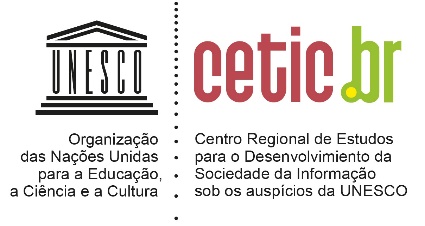 TIC EDUCAÇÃO 2020PESQUISA SOBRE O USO DAS TECNOLOGIAS DE INFORMAÇÃO E COMUNICAÇÃO NAS ESCOLAS BRASILEIRAS – QUESTIONÁRIO COM DIRETORESTIC EDUCAÇÃO 2020PESQUISA SOBRE O USO DAS TECNOLOGIAS DE INFORMAÇÃO E COMUNICAÇÃO NAS ESCOLAS BRASILEIRAS – QUESTIONÁRIO COM DIRETORESTIC EDUCAÇÃO 2020PESQUISA SOBRE O USO DAS TECNOLOGIAS DE INFORMAÇÃO E COMUNICAÇÃO NAS ESCOLAS BRASILEIRAS – QUESTIONÁRIO COM DIRETORESTIC EDUCAÇÃO 2020PESQUISA SOBRE O USO DAS TECNOLOGIAS DE INFORMAÇÃO E COMUNICAÇÃO NAS ESCOLAS BRASILEIRAS – QUESTIONÁRIO COM DIRETORESTIC EDUCAÇÃO 2020PESQUISA SOBRE O USO DAS TECNOLOGIAS DE INFORMAÇÃO E COMUNICAÇÃO NAS ESCOLAS BRASILEIRAS – QUESTIONÁRIO COM DIRETORESTIC EDUCAÇÃO 2020PESQUISA SOBRE O USO DAS TECNOLOGIAS DE INFORMAÇÃO E COMUNICAÇÃO NAS ESCOLAS BRASILEIRAS – QUESTIONÁRIO COM DIRETORESINÍCIO:_____:_____INÍCIO:_____:_____INÍCIO:_____:_____INÍCIO:_____:_____TÉRMINO:_____:_____TÉRMINO:_____:_____TÉRMINO:_____:_____TÉRMINO:_____:_____NÚMERO DOQUESTIONÁRIO:____________________________NÚMERO DOQUESTIONÁRIO:____________________________Nº DA ESCOLA: |_____|_____|_____|_____|  Nº DA ESCOLA: |_____|_____|_____|_____|  Nº DA TURMA: |_____|_____|Nº DA TURMA: |_____|_____|Nº DA TURMA: |_____|_____|MUNICÍPIO: ________________________MUNICÍPIO: ________________________MUNICÍPIO: ________________________UF: |_____|_____|UF: |_____|_____|NOME DA ESCOLA:NOME DA ESCOLA:NOME DA ESCOLA:NOME DA ESCOLA:NOME DA ESCOLA:NOME DA ESCOLA:1 – FONE RES: (        )1 – FONE RES: (        )1 – FONE RES: (        )1 – FONE RES: (        )NOME DO(A) ENTREVISTADO(A):NOME DO(A) ENTREVISTADO(A):NOME DO(A) ENTREVISTADO(A):NOME DO(A) ENTREVISTADO(A):NOME DO(A) ENTREVISTADO(A):NOME DO(A) ENTREVISTADO(A):2 – FONE ESCOLA: (        )2 – FONE ESCOLA: (        )2 – FONE ESCOLA: (        )2 – FONE ESCOLA: (        )NOME DO(A) ENTREVISTADO(A):NOME DO(A) ENTREVISTADO(A):NOME DO(A) ENTREVISTADO(A):NOME DO(A) ENTREVISTADO(A):NOME DO(A) ENTREVISTADO(A):NOME DO(A) ENTREVISTADO(A):3 – CELULAR:   (        )3 – CELULAR:   (        )3 – CELULAR:   (        )3 – CELULAR:   (        )ENDEREÇO DA ESCOLA:ENDEREÇO DA ESCOLA:ENDEREÇO DA ESCOLA:ENDEREÇO DA ESCOLA:ENDEREÇO DA ESCOLA:ENDEREÇO DA ESCOLA:8 - NÃO TEM                                 9 - RECUSA8 - NÃO TEM                                 9 - RECUSA8 - NÃO TEM                                 9 - RECUSA8 - NÃO TEM                                 9 - RECUSACIDADE:CIDADE:CIDADE:CIDADE:BAIRRO:BAIRRO:BAIRRO:BAIRRO:CEP |___|___|___|___|- |___|___|___|CEP |___|___|___|___|- |___|___|___|ENTREVISTADOR(A):CÓDIGO|___|___|___|___|___|CÓDIGO|___|___|___|___|___|CÓDIGO|___|___|___|___|___|DATA:_____/_____/ 16DATA:_____/_____/ 16DATA:_____/_____/ 16CRÍTICO(A):CÓDIGO|___|___|___|___|___|DATA:_____/_____/ 16DIGITADOR(A):CÓDIGO|___|___|___|___|___|CÓDIGO|___|___|___|___|___|CÓDIGO|___|___|___|___|___|DATA:_____/_____/ 16DATA:_____/_____/ 16DATA:_____/_____/ 16REDIGITADOR(A):CÓDIGO|___|___|___|___|___|DATA:_____/_____/ 16VERIFICADOR(A) 1DATA:_____/_____/ 15VERIFICADOR(A) 1DATA:_____/_____/ 15VERIFICADOR(A) 1DATA:_____/_____/ 15VERIFICADOR(A) 1DATA:_____/_____/ 15CÓDIGO|___|___|___|___|___|CÓDIGO|___|___|___|___|___|CÓDIGO|___|___|___|___|___|1 - Verificação in loco | acompanhamento1 - Verificação in loco | acompanhamentoSem erros          0Erro nivel           1 Erro nivel           2Erro nivel           3VERIFICADOR(A) 1DATA:_____/_____/ 15VERIFICADOR(A) 1DATA:_____/_____/ 15VERIFICADOR(A) 1DATA:_____/_____/ 15VERIFICADOR(A) 1DATA:_____/_____/ 15CÓDIGO|___|___|___|___|___|CÓDIGO|___|___|___|___|___|CÓDIGO|___|___|___|___|___|2 - Verificação posterior face a face2 - Verificação posterior face a faceSem erros          0Erro nivel           1 Erro nivel           2Erro nivel           3VERIFICADOR(A) 1DATA:_____/_____/ 15VERIFICADOR(A) 1DATA:_____/_____/ 15VERIFICADOR(A) 1DATA:_____/_____/ 15VERIFICADOR(A) 1DATA:_____/_____/ 15CÓDIGO|___|___|___|___|___|CÓDIGO|___|___|___|___|___|CÓDIGO|___|___|___|___|___|3 - Verificação posterior por telefone3 - Verificação posterior por telefoneSem erros          0Erro nivel           1 Erro nivel           2Erro nivel           3VERIFICADOR(A) 2DATA:_____/_____/ 15VERIFICADOR(A) 2DATA:_____/_____/ 15VERIFICADOR(A) 2DATA:_____/_____/ 15VERIFICADOR(A) 2DATA:_____/_____/ 15CÓDIGO|___|___|___|___|___|CÓDIGO|___|___|___|___|___|CÓDIGO|___|___|___|___|___|1 - Verificação in loco | acompanhamento1 - Verificação in loco | acompanhamentoSem erros          0Erro nivel           1 Erro nivel           2Erro nivel           3MÓDULO A: PERFIL DOS GESTORES ESCOLARESP1. Sexo (ANOTE SEM PERGUNTAR – RU)P1. Sexo (ANOTE SEM PERGUNTAR – RU)P2. Qual a sua idade? (ANOTE – RU)__________ ANOSRECUSA: 9999P3. Agora, vou fazer uma pergunta exatamente como é feita pelo IBGE para classificação da população brasileira. A sua cor ou raça é: (RU)P3. Agora, vou fazer uma pergunta exatamente como é feita pelo IBGE para classificação da população brasileira. A sua cor ou raça é: (RU)P1. Sexo (ANOTE SEM PERGUNTAR – RU)P1. Sexo (ANOTE SEM PERGUNTAR – RU)P2. Qual a sua idade? (ANOTE – RU)__________ ANOSRECUSA: 9999Branca1Feminino1P2. Qual a sua idade? (ANOTE – RU)__________ ANOSRECUSA: 9999Preta2Feminino1P2. Qual a sua idade? (ANOTE – RU)__________ ANOSRECUSA: 9999Parda3Masculino2P2. Qual a sua idade? (ANOTE – RU)__________ ANOSRECUSA: 9999Amarela4Masculino2P2. Qual a sua idade? (ANOTE – RU)__________ ANOSRECUSA: 9999Indígena5Masculino2P2. Qual a sua idade? (ANOTE – RU)__________ ANOSRECUSA: 9999Não respondeu98SimNãoNão sabe (ESP.)Não respondeu (ESP.)AEnsino Médio (antigo 2º grau)01029798BEnsino Superior, por exemplo, faculdade de Pedagogia, Letras, Matemática, etc01029798CCurso de especialização ou pós-graduação01029798DMestrado01029798EDoutorado01029798Sim1PROSSIGANão2REAPLIQUE P2 PARA CORREÇÃO DA IDADE E P4 PARA CORREÇÃO DA RESPOSTAHá menos de um ano1Entre 1 e 2 anos2Entre 3 e 5 anos3Entre 6 e 10 anos4Há mais de 10 anos5Não sabe (ESP.)97Não respondeu (ESP.)98Sim1PROSSIGANão2REAPLIQUE P2 PARA CORREÇÃO DA IDADE OU P5 PARA CORREÇÃO DA RESPOSTASim1Não2Não sabe (ESP.)97Não respondeu (ESP.)98Há menos de 3 meses1Entre 3 meses e 12 meses2Mais de 12 meses atrás3Não sabe (ESP.)97Não respondeu (ESP.)98MÓDULO B:  ACESSO À INTERNET NA ESCOLA E DISPONIBILIDADE DE DISPOSITIVOS DIGITAISSim1Não 2Não sabe (ESP.)97Não respondeu (ESP.)98SimNãoNão sabe (ESP.)Não respondeu (ESP.)APor falta de necessidade de uso da Internet na escola129798BPelo alto custo de conexão à Internet129798CPorque o custo-benefício da Internet não compensa129798DPor falta de infraestrutura de acesso à Internet na região129798EPor falta de infraestrutura de acesso à Internet na escola129798FPor ausência de energia elétrica na escola129798GPorque a energia elétrica na escola é intermitente ou não sustenta muitos equipamentos ao mesmo tempo129798HPorque os funcionários da escola têm pouca habilidade no uso da Internet129798IPorque os funcionários da escola têm preocupação com segurança ou privacidade129798J Outros motivos. Quais?_________12########P10P10P10P10P11P13SimNãoNão sabe (ESP.)Não respondeu (ESP.)Quantos computadores estão funcionando?Quantos computadores em funcionamento para uso dos alunos?AComputadores de mesa129798|___|___||___|___|BComputadores portáteis ou notebooks129798|___|___||___|___|CTablets129798|___|___||___|___|Há menos de 1 ano1Entre 1 e 5 anos2Entre 6 e 10 anos3Há mais de 10 anos4Não sabe (ESP.)97Não respondeu (ESP.)98SimNãoNão sabe (ESP.)Não respondeu (ESP.)ATelevisão129798BProjetor multimídia ou data show129798CLousa digital129798SimNãoNão sabe (ESP.)Não respondeu (ESP.)ATelevisão129798BProjetor multimídia ou data show129798CLousa digital129798Sim1Não2Não sabe (ESP.)8Não respondeu (ESP.)9Sim1Não2Não sabe (ESP.)8Não respondeu (ESP.)9SimNãoNão sabe(ESP.)Não respondeu(ESP.)ADe propriedade da escola129798BPessoais, mas os créditos ou planos são pagos pela escola129798CPessoais e os créditos ou planos não são pagos pela escola129798DPessoais e o acesso é realizado pelo WiFi da escola129798AConexão discada, que deixa a linha de telefone ocupada durante o uso1BConexão via linha telefônica (DSL), que NÃO deixa a linha de telefone ocupada durante o uso2CConexão via cabo3DConexão via rádio4EConexão via satélite5FModem 3G ou 4G6GConexão via fibra ótica7HNão sabe (ESP.)97INão respondeu (ESP.)98Até 256 Kbps1De 257 Kbps até 999 Kbps21 Mega32 Mega4De 3 Mega até 5 Mega5De 6 Mega até 10 Mega6De 11 Mega até 20 Mega7De 21 Mega até 50 Mega851 Mega ou mais9Não sabe (ESP.)97Não respondeu (ESP.)98Sim1PROSSIGANão2PULE PARA P24Não sabe (ESP.)97PULE PARA P24Não respondeu (ESP.)98PULE PARA P24ADe uso livre para todos, inclusive para os alunos1BDe uso restrito, com senha, mas os alunos podem acessá-la OU2CDe uso restrito, com senha, e os alunos não podem acessá-la3DNão sabe (ESP.)97ENão respondeu (ESP.)98P24. Essa escola possui ___?P24. Essa escola possui ___?P24. Essa escola possui ___?P24. Essa escola possui ___?P25. Há acesso à Internet?RUP25. Há acesso à Internet?RUP25. Há acesso à Internet?RUP25. Há acesso à Internet?RUP26. Os alunos podem acessar a Internet da escola?RUP26. Os alunos podem acessar a Internet da escola?RUP26. Os alunos podem acessar a Internet da escola?RUP26. Os alunos podem acessar a Internet da escola?RUSIMNÃONão sabe (ESP.)Não respondeu (ESP.)SIMNÃONão sabe (ESP.)Não respondeu (ESP.)SIMNÃONão sabe (ESP.)Não respondeu (ESP.)ASala da coordenação e da direção129798129798129798BSala dos professores ou sala de reunião129798129798129798CSala de aula129798129798129798D Biblioteca ou sala de estudos para os alunos129798129798129798ELaboratório de informática129798129798129798FSala de recursos de robótica129798129798129798GSala de recursos multifuncionais para atendimento educacional especializado129798129798129798Sim1Não2Não sabe (ESP.)8Não respondeu (ESP.)9MÓDULO C:  DINÂMICAS DE USO DAS TECNOLOGIAS NA ESCOLA  RUAPodem utilizar o celular em qualquer espaço e em qualquer horário1BPodem utilizar o celular apenas em determinados espaços ou horários OU2CNão podem utilizar o celular3DNão sabe (ESP.)97ENão respondeu (ESP.)98SimNãoNão sabe (ESP.)Não respondeu (ESP.)AFora de seu horário de aula129798BFora do horário de funcionamento da escola, por exemplo, em finais de semana129798Sim1Não2Não sabe (ESP.)97Não respondeu (ESP.)98MÓDULO D: RECURSOS DE ACESSIBILIDADE SimNãoNão sabe (ESP.)Não respondeu(ESP.)AVisual129798BAuditiva129798CIntelectual ou mental129798DFísica ou alunos com mobilidade reduzida129798EDe comunicação ou fala129798SimNãoNão sabe (ESP.)Não respondeu(ESP.)AAcessórios de computador para uso dos alunos com deficiência, como, por exemplo, teclados e mouses adaptados, microfones e alto-falantes 129798BProgramas de computador, aplicativos ou software para os alunos com deficiência, como, por exemplo, de leitura de tela, transcrição de arquivos de vídeo e áudio, que respondem por comando de voz129798CAulas de informática assistiva, para que os alunos com deficiência aprendam a utilizar computadores, Internet e aplicativos adaptados em sua vida cotidiana e nas atividades de aprendizagem129798DMateriais educacionais digitais que possam ser utilizados por alunos com deficiência, como, por exemplo, audiolivros e jogos129798MÓDULO E:  USO DE SISTEMAS E PLATAFORMAS DE GESTÃO ESCOLAR E DE COMUNICAÇÃOSimNãoNão sabe (ESP.)Não respondeu (ESP.)ADados cadastrais dos alunos, por exemplo, nome, endereço, telefone e data de nascimento129899BDados de frequência e notas dos alunos129899CInformações sobre condições físicas e de saúde dos alunos, como peso e altura, alergias, entre outros129899DResultados de avaliação de desempenho dos professores e de outros funcionários129899EInformações sobre o orçamento financeiro da escola129899SimNãoNão sabe (ESP.)Não respondeu(ESP.)ASistema de identificação dos alunos pela digital ou palma da mão129798BSistema interno de câmeras de vídeo129798SimNãoNão sabe (ESP.)Não respondeu(ESP.)ASite 129798BBlog129798CE-mail institucional, ou seja, da própria escola129798DPerfil ou página em redes sociais129798EAplicativo da escola para telefone celular ou tablet, que disponibiliza frequência dos alunos, notas ou atividades pedagógicas129798SimNãoNão sabe(ESP.)Não respondeu(ESP.)AGrade curricular das disciplinas129899BConteúdos educacionais para os alunos, como referências e atividades extracurriculares129899CDados de frequência e notas dos alunos129899DRegistros de acompanhamento das atividades diárias dos alunos, como alimentação, comportamento, humor ou participação129899EMonitoramento das atividades dos alunos por meio de acesso às câmeras de vídeo da escola 129899FCanal de comunicação entre pais ou responsáveis com funcionários da escola129899SimNãoNão sabe (ESP.)Não respondeu (ESP.)AFacebook129899BYouTube ou Vimeo129899CInstagram ou Flickr129899DTwitter 129899EWhatsApp ou Telegram129899SimNãoNão sabe(ESP.)Não respondeu(ESP.)ACaptou recursos para a escola, como, por exemplo doações129899BEnviou conteúdos educacionais para os alunos, como atividades e materiais extracurriculares129899CRecebeu trabalhos e lições realizadas pelos alunos129899DDisponibilizou aulas em vídeo para os alunos129899EDivulgou atividades e trabalhos realizados pelos alunos129899FDivulgou fotos e vídeos dos alunos129899GManteve grupos de discussão para professores, alunos ou pais e responsáveis129899HEnviou recados e informes para os alunos, pais e responsáveis129899Sim1Não2Não sabe (ESP.)97Não respondeu (ESP.)98SimNãoNão sabe (ESP.)Não respondeu(ESP.)AOs alunos enviem atividades realizadas para os professores129798BOs alunos possam tirar dúvidas com os professores por meio de videoconferência129798COs professores apliquem provas e exercícios para os alunos129798DOs alunos testem seu desempenho e criem um plano de estudo individualizado129798EOs professores e os gestores escolares acessem relatórios de desempenho dos alunos129798SimNãoNão sabe (ESP.)Não respondeu(ESP.)AAvaliar o progresso da aprendizagem dos alunos129798BAnalisar a forma como os alunos aprendem129798CAnalisar as características emocionais dos alunos, como, por exemplo, ansiedade, tristeza ou entusiasmo129798SimNãoNão sabe (ESP.)Não respondeu(ESP.)APlataformas de videoconferência, como, por exemplo, Microsoft Teams, Zoom ou Google Meet129798BPlataformas integradas de aprendizado, como, por exemplo, Google Sala de Aula ou Classroom129798CSistema de gestão de aprendizagem, como, por exemplo, Moodle129798MÓDULO F: PRIVACIDADE E PROTEÇÃO DE DADOSSim1Não2Não sabe (ESP.)98Não respondeu (ESP.)99SimNãoNão sabe (ESP.)Não respondeu(ESP.)APais e responsáveis129798BAlunos129798CProfessores129798Sim1Não2Não sabe (ESP.)98Não respondeu (ESP,)99MÓDULO G: CIDADANIA DIGITAL SimNãoNão sabe (ESP.)Não respondeu(ESP.)ACyberbullying, discurso de ódio e discriminação na Internet129798BExposição na Internet, assédio ou disseminação de imagens sem consentimento129798CProteção à privacidade e aos dados pessoais no uso de dispositivos digitais e da Internet129798DFake news e compartilhamento responsável de conteúdos e opiniões na Internet129798EExposição à publicidade e ao consumo na Internet129798FProblemas de saúde física e mental causados pela Internet129798GDesenvolvimento responsável e ético de tecnologias, como programação, jogos, aplicativos, Inteligência Artificial, entre outras129798SimNãoNão sabe (ESP.)Não respondeu(ESP.)ACursos promovidos pela escola129798BPalestras com especialistas129798CProjetos interdisciplinares desenvolvidos com os alunos129798DDistribuição de materiais educativos, como, por exemplo, cartilhas ou panfletos129798EEventos promovidos pela escola, como, por exemplo, exposições, feiras ou gincanas129798FGrupo de mediação de conflitos mantido pela escola129798RUAFazem parte do conteúdo de uma ou mais disciplinas OU1BSão realizadas somente quando os alunos enfrentam algum problema com o uso de tecnologias ou da Internet2CNão sabe (ESP.)97DNão respondeu (ESP.)98Pelo menos uma vez por mês1Pelo menos uma vez por semestre2Pelo menos uma vez por ano3Menos do que uma vez por ano4Nunca (ESP.)5Não sabe (ESP.)97Não respondeu (ESP.)98MÓDULO H: FORMAÇÃO DE EDUCADORES Sim1Não2Não sabe (ESP.)97Não respondeu (ESP.)98SimNãoNão sabe (ESP.)Não respondeu(ESP.)AUso de tecnologias no ensino de alunos com deficiência129798BUso de tecnologias em atividades de ensino e aprendizagem129798CCriação de conteúdos educacionais digitais129798DLinguagem de programação e robótica129798ELicenças de uso de conteúdos educacionais obtidos na Internet129798FFake news e compartilhamento responsável de conteúdos e opiniões na Internet 129798GProteção à privacidade e aos dados pessoais no uso da Internet129798HDireitos e deveres de crianças e adolescentes na Internet129798MÓDULO I: GESTÃO ESCOLAR Sim1Não2Não sabe (ESP.)98Não respondeu (ESP.)99Uma vez por mês1Uma vez por semestre2Uma vez por ano3Menos de uma vez por ano4Não sabe (ESP.)97Não respondeu (ESP.)98Sim1Não2Não sabe (ESP.)98Não respondeu (ESP.)99SimNãoNão sabe (ESP.)Não respondeu(ESP.)AParticipa das decisões em relação ao uso de tecnologias na escola129899BApoia a escola com recursos financeiros para investir em tecnologias, como, por exemplo, para compra de dispositivos ou contratação de conexão à Internet129899Sempre1Às vezes2Raramente3Nunca4Não sabe (ESP.)97Não respondeu (ESP.)98Sim1Não2Não sabe (ESP.)98Não respondeu (ESP,)99MÓDULO J:  ATIVIDADES PEDAGÓGICAS DURANTE A PANDEMIA COVID-19SimNãoNão sabe (ESP.)Não respondeu(ESP.)AEnvio de atividades e materiais para os alunos por e-mail129798BCriação de grupos em aplicativos ou redes sociais, como WhatsApp ou Facebook, para se comunicar com os alunos ou pais e responsáveis 129798CUso de plataformas virtuais e recursos educacionais, como, por exemplo, Google Sala de Aula ou Classroom129798DGravação de aulas em vídeo e disponibilização para os alunos129798ERealização de aulas a distância com os alunos por meio de plataformas de videoconferência, como o Zoom, Google Meet ou Microsoft Teams129798FAgendamento de dia e horário para que os pais e responsáveis possam buscar na escola atividades e materiais pedagógicos impressos 129798GRealização de parcerias com líderes comunitários para comunicação com as famílias e envio de materiais didáticos aos alunos129798SimNãoNão sabe (ESP.)Não respondeu(ESP.)AA falta de dispositivos, como computadores e celulares, e acesso à Internet nos domicílios dos alunos129798BO aumento da carga de trabalho dos professores 129798CA falta de habilidade dos professores da escola para utilizar recursos de tecnologia em atividades pedagógicas129798DDificuldades no atendimento aos alunos com deficiência129798EA dificuldade em realizar atividades remotas para alunos de alfabetização e dos anos iniciais do Ensino Fundamental129798FO atendimento a alunos em condição de vulnerabilidade social, por exemplo, sem acesso à alimentação no domicílio129798GO atendimento a alunos que vivem em áreas isoladas ou remotas129798HAs dificuldades enfrentadas pelos pais e responsáveis para apoiar os alunos nas atividades escolares129798Sim1Não2Não sabe (ESP.)97Não respondeu (ESP.)98